Системы логарифмических уравненийСистемы логарифмических уравнений решаются по тем же принципам, что и системы показательных уравнений.Самые простые системы логарифмических уравнений – это системы, в которых оба уравнения сводятся к простейшим. В дальнейшем получается обычная система из двух уравнений с двумя неизвестными, которая решается любым из удобных методов.Пример такой системы: .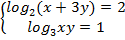 Ещё один важный тип систем логарифмических уравнений – это системы, которые сводятся к обычным с помощью замены. Пример такой системы: .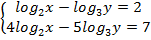 Рассмотрим пример решения системы логарифмических уравнений:Задание:Решить систему уравнений: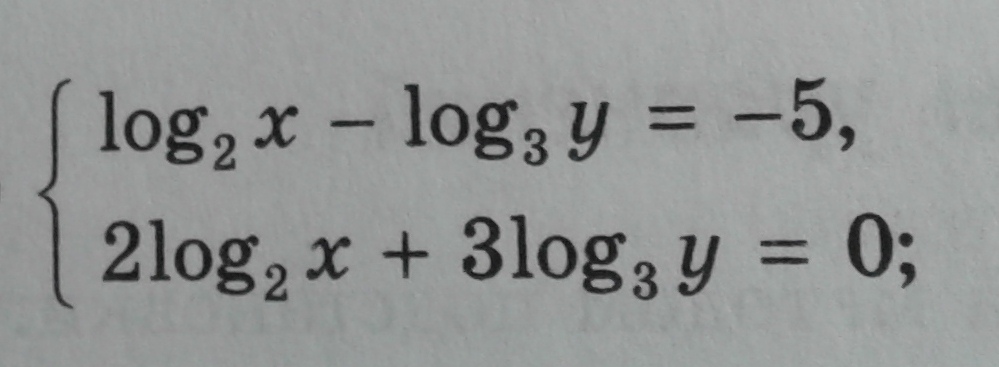 Задание выполнить до 18.05.2020